0503-0138_US1. IdentificationProduct identifierKEIM CONCRETAL-PRORecommended use of the chemical and restrictions on useUse of the substance/mixtureSol-silicate Concrete FinishDetails of the supplier of the safety data sheet2. Hazard(s) identificationClassification of the chemical29 CFR Part 1910.1200This mixture is not classified as hazardous in accordance with Regulation 29 CFR 1910.1200(d). Label elementsAdditional advice on labellingThe product does not require a hazard warning label.Hazards not otherwise classifiedHandle in accordance with good industrial hygiene and safety practice.3. Composition/information on ingredientsMixturesChemical characterizationAqueous solution of alkali silicate, silica sol, and additives4. First-aid measuresDescription of first aid measuresGeneral informationNo special measure necessary. Show this safety data sheet to the doctor in attendance.After inhalationTake affected person into fresh air. In the event of symptoms refer for medical treatment.After contact with skinWash off with soap and plenty of water.Consult a doctor if skin irritation persists.Do not use solvents or thinners.After contact with eyesRinse immediately with plenty of water, also under the eyelids, for at least 15 minutes. Seek medical treatment by eye specialist.After ingestionRinse out mouth and give plenty of water to drink. Do not induce vomiting. Call a physician immediately.0503-0138_USMost important symptoms and effects, both acute and delayedOSHA Hazard Communication: This material is not considered hazardous by the OSHA Hazard Communication Standard 29CFR 1910.1200. No data available.Indication of any immediate medical attention and special treatment needed Treat symptoms.5. Fire-fighting measuresExtinguishing mediaSuitable extinguishing mediaProduct itself does not burn. Fire-extinguishing activities according to surrounding building materials.Specific hazards arising from the chemicalIn case of fire and/or explosion do not breathe fumes.Special protective equipment and precautions for fire-fighters Use breathing apparatus with independent air supply.Additional informationFire residues and contaminated firefighting water must be disposed of in accordance with the local regulations.6. Accidental release measuresPersonal precautions, protective equipment and emergency proceduresAvoid contact with skin, eyes and clothing. Ensure adequate ventilation. Keep away noninvolved persons. High risk of slipping due to leakage/spillage of product.Environmental precautionsDo not discharge into the drains/surface waters/groundwater. Do not discharge into the subsoil/soil.Methods and material for containment and cleaning upSoak up with inert absorbent material (e.g. sand, silica gel, acid binder, universal binder). Shovel into suitable container for disposal. Clean contaminated surface thoroughly.Reference to other sectionsInformation for disposal look up chapter 13.7. Handling and storagePrecautions for safe handlingAdvice on safe handlingAvoid contact with skin, eyes and clothing. Keep container tightly closed. Avoid formation of aerosolized spray mist. Keep a good ventilation and air-exhaust at the place of work.Advice on protection against fire and explosion No special measure necessary.Conditions for safe storage, including any incompatibilitiesRequirements for storage rooms and vesselsKeep only in unopened original container. Keep in a dry, cool and well-ventilated place.Advice on storage compatibility Do not store with acids.Further information on storage conditions To be kept tightly closed, in a cool and dry place. Keep from freezing.  Protect from heat and direct solar radiation.0503-0138_US8. Exposure controls/personal protectionControl parametersExposure limitsExposure controlsProtective and hygiene measuresDo not inhale aerosolized spray mist. Take off immediately all contaminated clothing.Avoid contact with skin, eyes and clothing. Wash hands before breaks and at the end of workday.Eye/face protectionEye wash bottle with pure water.Tightly fitting goggles.Hand protectionChemical-resistant gloves (EN 374) / NIOSH/MSHA approved Chemical protective gloves made of nitrile, nitrile/cotton, butyl or neoprene, with a minimum thickness of 0.7 mm, permeation time of approx. 480 minutes. Select the appropriate glove material adhering to the breakthrough time, permeation rate and the degradation.Skin protection Long sleeved clothing.Respiratory protectionNot required; except in case of aerosolized spray mist. Mask with filter Type P (EN 141), NIOSH/MSHA approved9. Physical and chemical propertiesInformation on basic physical and chemical properties0503-0138_USOther information No data available.10. Stability and reactivityReactivityStable under normal conditions.Chemical stabilityStability:	StableStable under normal conditions.Possibility of hazardous reactionsHazardous reactions:	Will not occurNone under normal processing.Conditions to avoidKeep from freezing.  Protect from heat and direct solar radiation.Incompatible materials Acids.Hazardous decomposition productsNo decomposition if stored and applied as directed.11. Toxicological informationInformation on toxicological effectsRoute(s) of EntrySkin and eye contact, inhalation and ingestion. Skin and eye contact, inhalation and ingestion.Acute toxicityBased on available data, the classification criteria are not met.No toxicological data available.Irritation and corrosivityBased on available data, the classification criteria are not met.Skin or eye contact may cause temporary mechanical irritation. Prolonged contact may cause skin irritation.Possibility of strong irritations in the case of contact with eye-, skin or mucous membranes because of the high ph-value.Sensitizing effectsBased on available data, the classification criteria are not met.Non-sensitizingSpecific target organ toxicity (STOT) - single exposureBased on available data, the classification criteria are not met.Severe effects after repeated or prolonged exposureBased on available data, the classification criteria are not met.Carcinogenic/mutagenic/toxic effects for reproductionBased on available data, the classification criteria are not met.Aspiration hazardBased on available data, the classification criteria are not met.Further informationHealth injuries are not known or expected under normal use.0503-0138_US12. Ecological informationEcotoxicityNo toxicological data available. Persistence and degradability No data available.Bioaccumulative potential No data available.Mobility in soilNo data available.Other adverse effects Slightly water hazardous.Further informationDo not flush into surface water or sanitary sewer system. A pH-change becomes possible in water.13. Disposal considerationsWaste treatment methodsAdvice on disposalDisposal in accordance with local regulations.Contaminated packagingDisposal in accordance with local regulations. Cleaning agent: Water14. Transport informationUS DOT 49 CFR 172.101Other applicable information (marine transport)Non hazardous material as defined by the transport regulations.Air transport (ICAO-TI/IATA-DGR)Other applicable information (air transport)Non hazardous material as defined by the transport regulations.Environmental hazardsENVIRONMENTALLY HAZARDOUS: 	noSpecial precautions for userHandle in accordance with good industrial hygiene and safety practice.Transport in bulk according to Annex II of MARPOL 73/78 and the IBC Code The transport takes place only in approved and appropriate packaging.15. Regulatory informationU.S. RegulationsNational Inventory TSCAAll of the components are listed on the TSCA inventory.State RegulationsSafe Drinking Water and Toxic Enforcement Act of 1986 (Proposition 65, State of California)This product contains no chemicals known to the State of California to cause cancer, birth defects or other reproductive harm.0503-0138_US16. Other informationHazardous Materials Information Label (HMIS)Abbreviations and acronymsIMDG = International Maritime Code for Dangerous Goods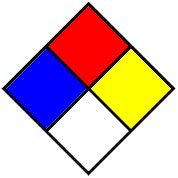 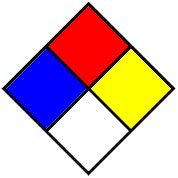 IATA/ICAO = International Air Transport Association / International Civil Aviation OrganizationMARPOL = International Convention for the Prevention of Pollution from ShipsDOT = Department of TransportationTDG = Transport of Dangerous GoodsGHS = Globally Harmonized System of Classification and Labelling of ChemicalsCAS = Chemical Abstract ServiceISO = International Organization for StandardizationLD = Lethal doseLC = Lethal concentrationEC = Effect concentrationIC = Median immobilisation concentration or median inhibitory concentrationOther dataThe information in this document is based on the present state of knowledge and is applicable to the product with regard to appropriate safety precautions.The information describes exclusively the safety requirements for the product (s) and is based on the present level of our knowledge.The delivery specifications are contained in the corresponding product sheet.This data does not constitute a guarantee for the characteristics of the product(s) as defined by the legal warranty regulations.(n.a. = not applicable; n.d. = not determined)Company name:KEIM Mineral Coatings of America, IncAddress:10615 Texland Boulevard, #600 Charlotte, NC 28273, USATelephone:1 704-588-4811Emergency phone number:in US and Canada:1 800 535 5053 (INFOTRAC)CAS No.Substanceppmmg/m³f/ccCategoryOrigin7727-43-7Barium sulfate  (resp)-5TWA (8 h)REL7727-43-7Barium sulfate (inhalable fraction)5TWA (8 h)ACGIH-20167727-43-7Barium sulfate Respirable fraction-5TWA (8 h)PEL7631-86-9Silica, amorphous-6TWA (8 h)REL14808-60-7Silica, crystalline (as respirable dust)-0.05TWA (8 h)REL14808-60-7Silica, crystalline - alpha-quartz (respirable fraction)0.025TWA (8 h)ACGIH-201614808-60-7Silica, crystalline quartz, total dust-(Z-3)TWA (8 h)PELPhysical state: Color:PastyProduct-specificOdor:OdorlesspH-Value (at 20 °C):Changes in the physical state~11Flash point:NoneExplosive propertiesThe product is not explosive.Oxidizing propertiesThe product is not self-igniting.Vapor pressure:  (at 20 °C)23 hPaDensity (at 20 °C):1,5-1,8 g/cm³Water solubility:MiscibleViscosity / dynamic:1100 - 1550 mPa·sCarcinogenicity (NTP):Not listedCarcinogenicity (IARC):Not listedCarcinogenicity (OSHA):Not listedProper shipping name:Marine transport (IMDG)Not regulated.Marine pollutant:noHealth:1Flammability:0Physical Hazard:0NFPA Hazard RatingsHealth:Flammability:Reactivity:Unique Hazard:Changes100Revision date:Revision No:-25.04.20171,0